Flame testChemistry Priority Expectations are highlightedC1.1D Identify patterns in data and relate them to theoretical models.C1.1E Describe a reason for a given conclusion using evidence from an investigation.C2.4a Describe energy changes in flame tests of common elements in terms of the (characteristic) electron transitions.C2.4c Explain why an atom can absorb only certain wavelengths of light.C2.4d Compare various wavelengths of light (visible and non-visible) in terms of frequency and relative energy.C4.8e Write the complete electron configuration of elements in the first four rows of the periodic table.C4.8f Write kernel structures for main group elements.Big Idea-Core Concepts:Quantum theory provides a foundation for the atomic model and the understanding of electron behavior and arrangement. Electrons are arranged in main energy levels with sublevels that specify particular shapes and geometry.Evidence for the movement of electrons between different energy levels can be observed through absorption and emission spectra.Investigative Questions:How can you determine the cation of an unknown solution?Some commercially available fireplace logs burn with a red and/or green flame. What elements could be responsible for these colored flames?Aerial fireworks contain gunpowder and chemicals that produce colors. If you wanted a crimson red color which element might you use?http://www.800mainstreet.com/spect/emission-flame-exp.html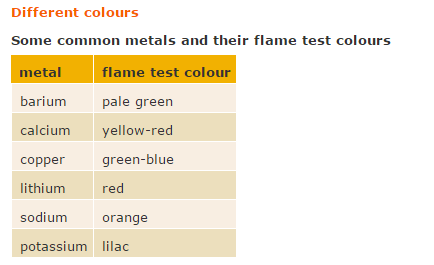 